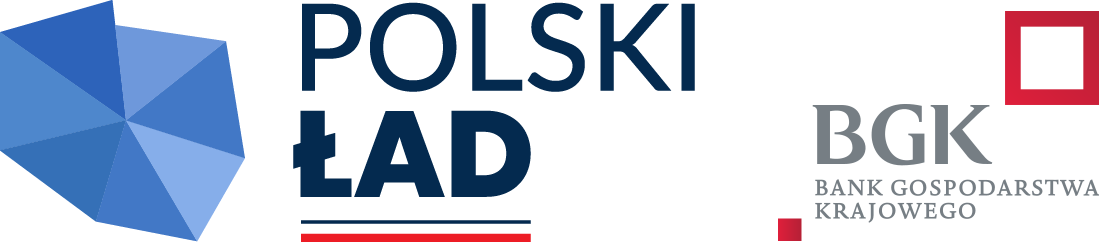 Gmina Dobre Miasto ul. Warszawska 1411-040 Dobre Miasto Dobre Miasto, 11.09.2023 r. FR.271.6.2023ZMIANA treści SWZdot. postępowania o udzielenie zamówienia publicznego prowadzonego w trybie podstawowym na podstawie art. 275 pkt 1 ustawy Pzp pn. Modernizację zdegradowanych dróg na terenie Gminy Dobre Miasto w ramach Rządowego Funduszu Polski Ład:  „Program Inwestycji Strategicznych” Ogłoszenie o zamówieniu zostało opublikowane w Biuletynie Zamówień Publicznych pod numerem 2023/BZP 00134310 z dnia 2023-03-14Zgodnie z art. 286 ust. 1 ustawy z dnia 11 września 2019 r. – Prawo zamówień publicznych (tj. Dz.U. z 2022 r. poz. 1710 ze zm.), informuję o zmianie treści SWZ polegającej na przedłużeniu terminu składania ofert:Termin składania ofert nastąpi 17.10.2023 r. do godz. 10:00. Termin otwarcia ofert nastąpi 17.10.2023 r. o godz. 11:00. Jednocześnie zmienia się termin związania ofertą, tj. Wykonawca jest związany ofertą przez okres 30 dni od dnia upływu terminu składania ofert, tj. do dnia 16.11.2023 r. przy czym pierwszym dniem terminu związania ofertą jest dzień, w którym upływa termin składania ofert.Burmistrz/-/Jarosław Kowalski 